Recorder___________________________________Operator___________________________________Evaluating WebsitesBe prepared to discuss your answer with the class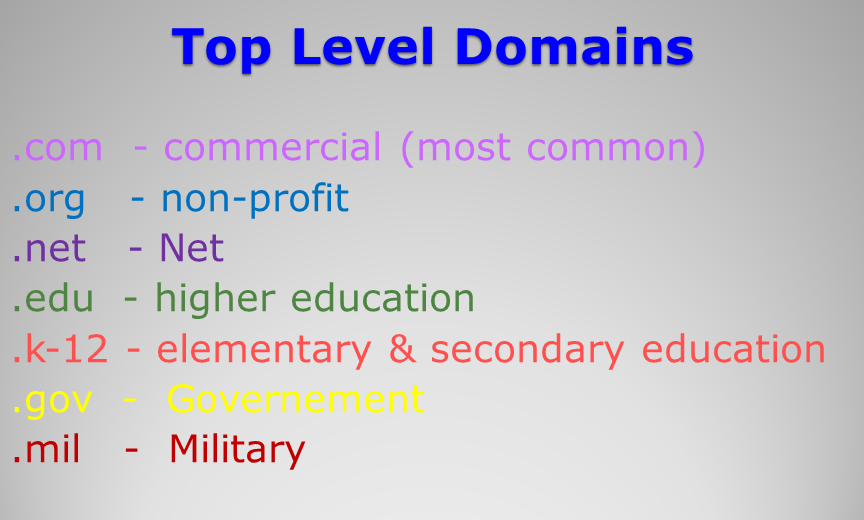 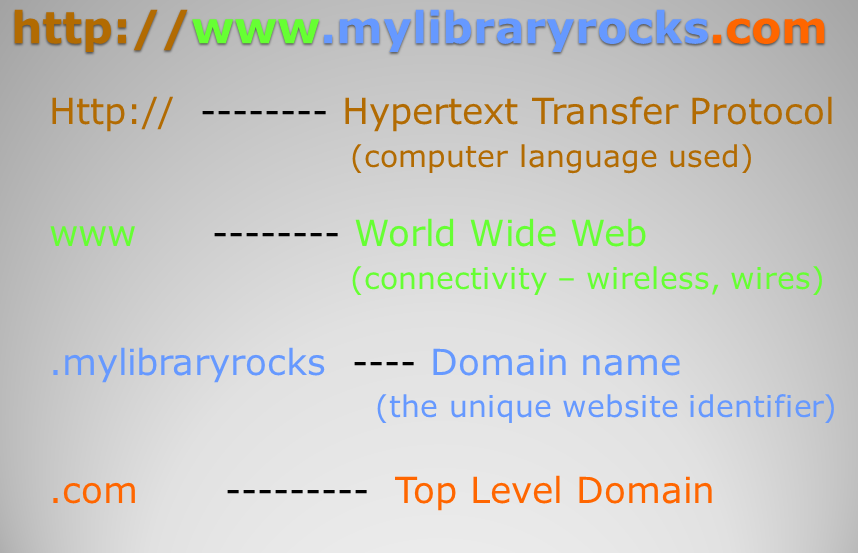 WebsiteDomain NameTop Level DomainDo the links work?(yes or no?)Is this a reputable site that you trust? (yes or no?)Could you use this site for research?(yes or no?)123456789